Conferencia:Estimados todos:Por este presente le damos la cordial invitación para que asistan a nuestra conferencia sobre el tema que será el aborto, un tema de interés común y social. El evento se llevará a cabo en la Universidad Lamar Campus Palomar.El horario de la misma será de 10:00 a.m. y finaliza a 1:00 p.m.El día será el jueves.El objetivo de la misma será exponer el punto de vista del conferencista y pasar algunas personas para exponer su punto de vista. Todos serán respetados, veremos los beneficios del aborto, como lo malo de la misma.Así mismo agradecemos su atención y estaríamos agradecidos que puedan asistir, seria todo por el momento.Conferencista: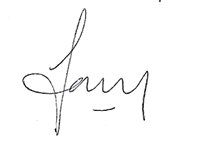 Juan López Barragán.